О внесении изменения в Методику проведения конкурса на замещение вакантной должности федеральной государственной гражданской службы в Управлении Федеральной службы по надзору в сфере связи, информационных технологий и массовых коммуникаций по Новгородской области,утвержденную приказом Управления Федеральной службы по надзору в сфере связи, информационных технологий и массовых коммуникаций по Новгородской области от 6 апреля 2015 г. № 106В соответствии с требованиями статьи 22 Федерального закона от 
27 июля 2004 г. № 79-ФЗ «О государственной гражданской службе Российской Федерации» (Собрание законодательства Российской Федерации, 2004, № 31, 
ст. 3215), Указом Президента Российской Федерации от 1 февраля 2005 г. № 112 
«О конкурсе на замещение вакантной должности государственной гражданской службы Российской Федерации» (Собрание законодательства Российской Федерации, 2005, № 6, ст.439), и во исполнение приказа Федеральной службы по надзору в сфере связи, информационных технологий и массовых коммуникаций от 09.06.2016 № 167 «О внесении изменений в Методику проведения конкурса на замещение вакантной должности федеральной государственной гражданской службы в Федеральной службе по надзору в сфере связи, информационных технологий и массовых коммуникаций, утвержденную приказом Федеральной службы по надзору в сфере связи, информационных технологий и массовых коммуникаций от 24 июля 2014 г. № 107» (зарегистрирован в Министерстве юстиции Российской Федерации 02.08.2016 г., регистрационный № 43064) приказываю:1. Внести в Методику проведения конкурса на замещение вакантной должности федеральной государственной гражданской службы в Управлении Федеральной службы по надзору в сфере связи, информационных технологий и массовых коммуникаций по Новгородской области (далее – Управление), утвержденную приказом Управления от 06.04.2015 № 106 «Об утверждении Методики проведения конкурса на замещение вакантной должности федеральной государственной гражданской службы в Управлении Федеральной службы по надзору в сфере связи, информационных технологий и массовых коммуникаций по Новгородской области», следующее изменение:пункт 3.3.1. изложить в следующей редакции:«3.3.1. размещение объявления о приеме документов для участия в конкурсе, а также следующей информации о конкурсе, на официальном сайте Управления в информационно-телекоммуникационной сети «Интернет» по адресу: htpp://www.53.rkn.gov.ru, в федеральной государственной информационной системе «Федеральный портал государственной службы и управленческих кадров» по адресу: htpp://www.gossluzhba.gov.ru, при необходимости – в периодическом печатном издании:а) наименование вакантной должности гражданской службы;б) требования, предъявляемые к претенденту на замещение этой должности;в) условия прохождения гражданской службы;г) перечень, место и время приема документов, подлежащих представлению для участия в конкурсе в соответствии с пунктом 3.4 настоящей Методики;д) срок, до истечения которого принимаются документы, представляемые для участия в конкурсе;е) предполагаемая дата, порядок и место проведения конкурса, ж) информация о необходимости оформления допуска к сведениям, составляющим государственную и иную охраняемую законом тайну;з) другие информационные материалы.».2. Контроль за исполнением настоящего приказа оставляю за собой.Руководитель                                                                                        А.А. Кормановский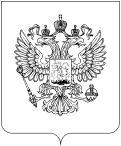 РОСКОМНАДЗОРУПРАВЛЕНИЕ ФЕДЕРАЛЬНОЙ СЛУЖБЫ ПО НАДЗОРУ В СФЕРЕ СВЯЗИ, ИНФОРМАЦИОННЫХ ТЕХНОЛОГИЙ И МАССОВЫХ КОММУНИКАЦИЙПО НОВГОРОДСКОЙ ОБЛАСТИП Р И К А З19.09.2016                                                                                                              №   173Великий Новгород